2. DEAREST DROP作词：Q-MHz / 藤本記子 / 結城アイラ作曲：Q-MHz / 俊龍 / 神田ジョン歌：田所あずさどうしたらDōshitara究竟要怎样あなたに愛を刻めるんだろう？Anata ni ai o kizamerun darou才能将这份爱意铭刻在你心上？知らないShiranai所体会到的気持ちばかり覚えたよKimochi bakari oboeta yo尽是陌生的情绪忘れかたも教えてWasure-kata mo oshiete也请教我如何遗忘言葉だけじゃなくてさKotoba dake janakute sa并非仅用语言而已震える指の温度からFurueru yubi no ondo kara还有那颤抖的手指的温度それは誰の希望？Sore wa dare no kibō那又是谁的希望？私からあふれ出した願いの雫Watashi kara afure dashita negai no DROP自我心间满溢而出的心愿点滴消えても消えてもKiete mo kiete mo就算几度消散隐没生まれてくるけどUmarete kurukedo仍旧会不断地涌现答えなき酷い未来Kotae naki hidoi mirai没有答案的残酷未来何回目の明日が来るのかNankaime no ashita ga kuru no ka将要到来的是第几个明天呢わからない夜ならWakaranai yorunara若是身处陌生的夜名前を呼ばれたいNamae o yoba retai便想要被人呼唤我的名字だって胸が痛いDatte munega itai因为胸口传来阵阵疼痛痛くて張り裂けそうだItakute harisake-sōda好似要撕心裂肺どうしたらDōshitara究竟要怎样あなたに愛を刻めるんだろう？Anata ni ai o kizamerun darou才能将这份爱意铭刻在你心上？私がいつかWatashi ga itsuka在我终有一天空に溶け去る前にSora ni toke saru mae ni消逝于这片天空之前強い想いでTsuyoi omoi de心怀强烈的思念いまを守りたくなった理由はIma o mamoritaku natta riyū wa想要去守护此时此刻的理由あなたをもっと見ていたいからAnata o motto mite itaikara不过是我想要更长久地守望着你程良い笑顔なんていらないよHodo yoi egao nante iranai yo我不需要什么恰到好处的笑容甘い嘘で隠したAmai uso de kakushita甜美谎言所掩盖的伤痛傷を分かちあえたらKizu o wakachi aetara若是能够并肩承担嘆き飲みこむ意味があるNageki nomikomu imi ga aru嘴边咽下的叹息也有了意义そして夢に変われSoshite yume ni kaware而后化作一场幻梦あなたへと伝えたい誓いの雫Anata e to tsutaetai chikai no DROP想要传达给你的誓言的点滴叶わない叶わないKanawanai kanawanai无法实现这一点気づいてるKidzui teru虽已有所察觉だけどね捧げるんだ祈りをDakedo ne sasagerun da inori o但是啊我仍将献上祈祷永遠じゃない存在でもEien janai sonzai demo即使是无法永恒的存在確かな光を欲しがるTashikana hikari o hoshigaru也想在命途多舛中危うい運命だよAyaui unmeida yo寻求那真切的光芒もっと一緒にいてよMotto issho ni iteyo想更多地和你在一起世界が壊れてもSekai ga kowarete mo即便世界毁灭いつだってItsu datte不论何时こころは愛を止められないKokoro wa ai o tomerarenai爱在心上都是情不自已あなたはいつもAnata wa itsumo你一刻不停何を探しているの？Nani o sagashite iru no是在找寻着什么呢？暗い闇へとKurai yami e to虽然而今已是いまは向かうべきだけれどIma wa mukaubekidakeredo面临那无尽黑暗的时刻それまであなたを側でSore made anata o soba de但在那之前就陪在你身旁吧見つめていようMitsumete iyou将目光定格你身上もしもと言いかけてMoshimo to ii kakete如果二字刚说出口声は風のなか小さくなってくKoe wa kaze no naka chīsaku natte ku声音便伴在风中渐行渐弱すべてを話してよSubete o hanashite yo好想向你倾诉我的所有そっと抱きしめてあげたいよSotto dakishimete agetai yo好想默默将你拥入怀抱なのに流れる時間が示すのはNanoni nagareru jikan ga shimesu no wa但是光阴流转所呈现的すれ違いながら遠ざかる二人Surechigainagara tōzakaru futari却是擦身而过渐行渐远的两人どうしたらDōshitara究竟要怎样あなたに愛を刻めるの？Anata ni ai o kizameru no才能将这爱铭刻你心上？いつだってItsu datte不论何时こころは愛を止められないKokoro wa ai o tomerarenai爱在心上都是情不自已あなたはいつもAnata wa itsumo你一刻不停何を探しているの？Nani o sagashite iru no是在找寻着什么呢？強い想いでTsuyoi omoi de心怀强烈的思念いまを守りたくなった理由はIma o mamoritaku natta riyū wa想要去守护此时此刻的理由あなたをもっと見ていたくてAnata o motto mite itakute不过是我想要更长久地守望着你ああ空に溶け去るまではĀ sora ni toke saru made wa于消逝在远空之前TVアニメ「終末なにしてますか? 忙しいですか？救ってもらっていいですか?」OPテーマ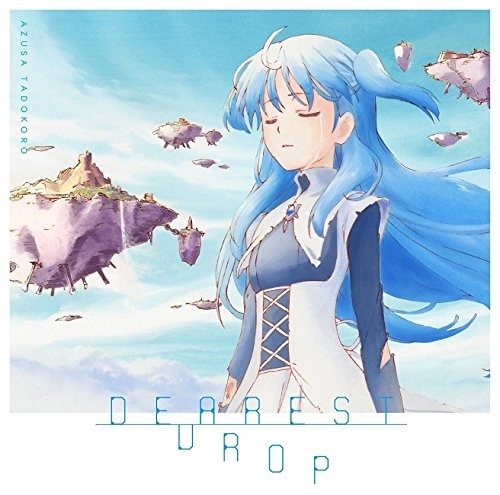 